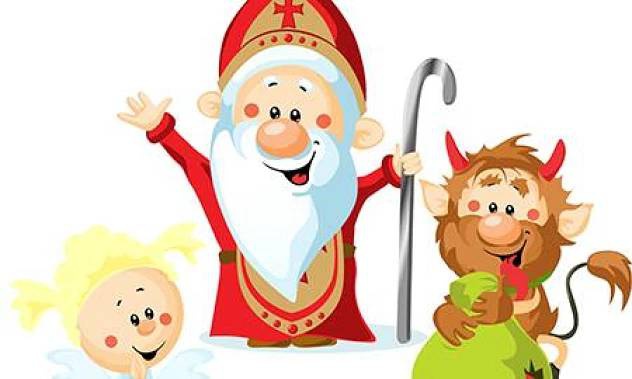 MIKULÁŠSKÁ  NADÍLKA  A  ROZSVÍCENÍ VÁNOČNÍHO  STROMKUV CÍRKVICI  V PÁTEK  7.12.2018  OD 18:00  HODIN  U HOSTINCEOBČERSTVENÍ ZAJIŠTĚNO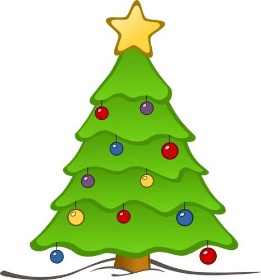 